Dobrý den,Vaši objednávku OB7122-056 akceptujeme v plném rozsahu a co nejdříve budeme odesílat.Děkuji a jsem s pozdravem, | Sales ManagerXEVOS Solutions s.r.o. | Ostrava: 28. října 281 • Prague: Kodaňská 46 | Czech RepublicM: +420 | P: +420 591 140 315 | k@xevos.eu | www.xevos.eu | www.xevos.store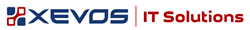 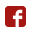 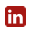 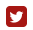 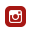 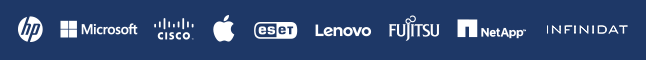 